Муниципальное автономное образовательное учреждениеГимназия №1Ташлинского района Оренбургской областиПроект «Моя педагогическая инициатива - 2015»Тема: Использование информационно-коммуникационных технологий в образовательном процессеВыполнила учитель английского языка МАОУ Гимназия №1Загребина Валентина Юрьевнас.Ташла, 2015г.Использование информационно-коммуникационных технологий в образовательном процессеТЕОРЕТИЧЕСКАЯ ИНТЕРПРЕТАЦИЯ Сущность проекта  заключается в создании условий для повышения эффективности урока английского языка через использование компьютерных технологий как средства тренировки и инструмента контроля знаний, умений, навыков учащихся в области чтения, говорения и письменной речи.Новизна состоит в создании презентаций в программе Power Point и тестовых компьютерных программ для контроля ЗНУ по английскому языку, разработке и проведению уроков английского языка с применением различных ИКТ как средства повышения эффективности учебно-воспитательного процесса.Результативность  включает в себя усвоение учащимися принципов оформления письменного высказывания, понимание особенностей коммуникативных действий над текстом, сформированность навыков самостоятельной работы и развитие самоконтроля, что способствует выработке адекватной самооценки личности, а также приобретение умений и навыков, необходимых в их будущей профессиональной деятельности.Трудоёмкость заключается в создании презентаций в программе Power Point и специальных тестовых компьютерных программ по английскому языку, в отборе дополнительного материала, оптимальных методов и приёмов, форм, средств организации и проведения уроков английского языка.Доступность проявляется в том, что он может быть успешно использован учителями английского языка средних школ при условии наличия в учебном заведении необходимой техники и владения творчески работающими педагогами основами компьютерной грамотности.Актуальность опыта.Модернизация системы образования открывает новые горизонты и возможности, но в то же время предъявляет повышенные требования к профессиональной компетенции учителя. Задача воспитания учащегося, всесторонне развитого и подготовленного к жизни и взаимодействию в современном информационном обществе, может быть решена только учителем, владеющим современными педагогическими и информационными технологиями.Уже сейчас становится очевидным тот факт, что одной из важнейшей составляющей профессиональной компетентности учителя является степень его готовности к использованию современных информационно-коммуникационных технологий (ИКТ) в своей профессионально-педагогической деятельности.Выбор темы моего проекта  не случаен, компьютерные технологии и урок иностранного языка — актуальное направление в методике, требующее новых подходов и нестандартных решений. Использование ИКТ потребовало от меня как учителя переосмысления форм и методов работы. Понятно, что новые мультимедийные технологии дают высокий эффект обучения иностранному языку, если они подкреплены передовыми методическими приемами.Разработкой и внедрением в учебный процесс новых информационных технологий активно занимаются такие исследователи, как Полат Е.С., Дмитреева Е.И., Новиков С.В, Цветкова Л.А.  Основными целями применения ИКТ на уроках английского языка являются: 1.    повышение мотивации к изучению языка; 2. развитие речевой компетенции: умение понимать аутентичные иноязычные тексты, а также умение передавать информацию в связных аргументированных высказываниях; 3.   увеличение объема лингвистических знаний; 3.  расширение объема знаний о социокультурной специфике страны изучаемого языка; 4.  развитие способности и готовности к самостоятельному изучению английского языка. Современная образовательная парадигма, строящаяся на компьютерных средствах обучения, берет за основу не передачу школьникам готовых знаний, умений и навыков, а привитие обучающемуся умений самообразования.      К наиболее часто используемым в учебном процессе средствам ИКТ относятся:электронные учебники и пособия, демонстрируемые с помощью компьютера и мультимедийного проектораэлектронные энциклопедии и справочникитренажеры и программы тестированияобразовательные ресурсы ИнтернетаDVD и CD диски с картинами и иллюстрациямивидео и аудиотехникамультимедийные презентациинаучно-исследовательские работы и проекты.Метод проектов.Использование ИКТ вдохнуло новую жизнь и в нашу проектную деятельность. Исследовательская деятельность школьников, способствующая развитию у школьников познавательной активности, воображения, навыков совместной работы давно активно используется в нашей школе. Теперь же, когда результаты этой деятельности чаще всего представляются  в виде ММП, она стала еще привлекательнее для школьников. Работа над проектом – творческий процесс, в котором речевое общение органично вплетается в интеллектуально-эмоциональный контекст интересной другой деятельности (игры, анкетирования, выпуска журнала или презентации). Учащиеся самостоятельно или под руководством учителя занимаются поиском разрешения проблемы, личностно-значимой для них. Это требует от учащегося самостоятельного переноса знаний, навыков и умений в новый контекст их использования. Следовательно, у школьников развивается креативная компетенция как показатель коммуникативного владения иностранным языком. Поиск информации, самостоятельная работа с дополнительными источниками, способствуют углублению и  лучшему усвоению изучаемого материала.    К использованию метода проектов существуют общедидактические требования:1. Наличие значимой в исследовательском творческом плане проблемы (задачи), требующей интегрированного знания, исследовательского поиска для её решения;2. Практическая, теоретическая, познавательная значимость предполагаемых результатов;3. Самостоятельная (индивидуальная, парная, групповая) деятельность учащихся;4. Структурирование содержательной части проекта (с указанием поэтапных результатов);5. Использование исследовательских методов; определение проблемы, вытекающих из неё задач исследования, выдвижение гипотезы их решения, обсуждение методов исследования, оформление конечных результатов, анализ полученных данных, подведение итогов, корректировка, выводы.    Проектная работа ставит учащегося в ситуацию реального использования изучаемого языка, способствует осознанию целей и возможностей изучения иностранного языка в его собственной деятельности и включает процесс освоения иностранным языкам в продуктивную творческую деятельность.    Обязательным условием, движущей силой учебно-проектной деятельности в области иностранного языка является постановка проблемно-поисковой, исследовательской задачи, ориентированной на достижение определенного конечного продукта. Характер этого продукта определяет и тип проектной работы.Учебный проект Росcия  -  моя странаАвторы проекта Загребина Валентина Юрьевна Тема проектаThe Russian Federation Название проектаRussia is my country Россия - моя страна Предмет, группа Английский язык, 7 класс Краткая аннотация проекта Данный проект рассчитан на учащихся 7 классов общеобразовательной школы. Тема, затронутая в этом проекте входит в календарно - тематическое планирование и является обязательной для изучения. Проект осуществляется параллельно с изучением раздела “What is best about your country’, Are you proud of your country? Ты гордишься своей страной? Целесообразность: • интенсификация учебно-воспитательного процесса (уменьшение времени подачи материала, увеличение количества предлагаемой информации); • повышение эффективности усвоения учебного материала за счет одновременного изложения необходимых сведений и показа демонстрационных фрагментов; • развитие наглядно-образного мышления за счет повышения уровня наглядности; • формирование системности и целостности в знаниях, умениях, навыках учащихся по английскому языку при использовании компьютерных технологий; • развитие мышления за счет возможности и необходимости самостоятельно обобщить материал, выстраивать логические связи, систематизировать предлагаемый материал. Методические задачи: 1. Учить извлекать из различных источников (текстов учебника, рабочей тетради, лингвострановедческого справочника, ресурсов Интернета и т.д.) информацию, необходимую для собственного высказывания. 2. Учить рассказывать о России. 3. Учить использовать карту. 4. Учить пользоваться программами Power Point, Publisher. Дидактические задачи: 1. Развитие коммуникативной (речевой, языковой, социокультурной, компенсаторной, учебно-познавательной) компетенции учащихся на английском языке. 2. Приобретение навыков самостоятельной работы, работы в команде. 3. Развитие умения пользоваться современными информационными технологиями. Направляющие вопросы Основополагающий вопросRussia is the greatest country in the world, isn’t it? Россия является самой великой страной в мире,не так ли? Проблемные вопросы1.Why do millions of tourists visit Russia every year? Почему каждый год миллионы туристов посещают Россию? 2. What Russian cities are the most popular? Какие города России самые популярные? 3. What are the most popular sights in Russia? Каковы самые популярные достопримечательности в России? Учебные вопросыWhat is the official name of our country? Каково официальное название нашей страны? What is the capital of the Russian Federation? Что является столицей Российской Федерации? What is the population of our country? Каково население нашей страны? What nations make up the Russian Federation? Какие национальности составляют Российскую Федерацию? What do you know about the Politician System of Russia? Что вы знаете о политической системе России? How many rivers are there in Russia? Сколько рек есть в России? 	ВИЗИТНАЯ КАРТОЧКА ПРОЕКТАСписок используемой литературыДонцов, Д. Английский на компьютере. Изучаем, переводим, говорим / Д. Донцов. – М., 2007. Евдокимова М.Г. Компьютерные технологии обучения иностранным языкам: методологические и педагогические аспекты // Телекоммуникация и информатизация образования. 2001, №4, Ефременко В.А. Применение информационных технологий на уроках иностранного языка// ИЯШ №8, 2007., с.18-21. Полат Е.С. Интернет на уроках иностранного языка // ИЯШ 2001, №2,3 Афанасьева О.В., Михеева И.В. Новый курс английского языка для российских школ. – М.:Дрофа,2005.Книга для учителя к учебнику Афанасьевой и др. – М.:Дрофа,2005.Применение метода проектов. Корнева Л.П.//Белкова М. М. Информационные компьютерные технологии на уроках английского языка // Английский язык в школе.-2008.-№3 Беляева Л.А., Иванова Н.В. Презентация PowerPoint и ее возможности            при обучении иностранным языкам, ИЯШ №4 2008 Борисенков В.П. Вызовы современной эпохи и приоритетные задачи          педагогической науки // Педагогика. – 2004. – № 1. Ефременко В.А. Применение информационных технологий          на уроках иностранного языка, ИЯШ №8 2007 Кисунько Е. И., Музланова Е. С. Интерактивное обучение учащихся 10-11-х классов английскому языку с использованием компьютерных технологий // Английский язык, Изд. дом «Первое сентября».-2007.-№16 Муковникова Е. В. Эффективное использование цифровых образовательных ресурсов на уроках английского языка // Английский язык, Изд. дом «Первое сентября».-2008.-№4. Носенко О. В., Белоус Е. П. Обучающие программы для общеобразовательных школ // Английский язык в школе.-2009.-№1.- Репина Е. В. Использование компьютерных игровых программ для обучения английскому языку в начальной школе // Английский язык, Изд. дом «Первое сентября».-2009.-№6 Сысоев П. В., Евстигнеева М. Н. Современные учебные Интернет-ресурсы в обучении иностранному языку //ИЯШ.-2008.-№6.-Интернет ресурсы:Информация о достопримечательностях Москвыhttp://www.waytorussia.net/Moscow/Sights.html http://nordictravel.ru/moscow/sights.htmlhttp://www.moscow.info/attractions/index.aspxhttp://www.moscowcity.com/attractions/attractions.htmhttp://eng.uzhel.ru/cgi/article/SIGHTShttp://goeasteurope.about.com/od/russia/tp/moscowfive.htmhttp://eng.russia-moscow.net/moscow_sights.phphttp://en.wikipedia.org/wiki/List_of_Moscow_tourist_attractionshttp://dweb.ru/gif/misc.htmhttp://bestanimations.com/Earth&Space/Earth/Earth.htmlhttp://www.webshots.com/search?query=Moscow&new=1&source=chromeheaderhttp://www.russiablog.org/2007/01/post_2.phphttp://www.trekearth.com/gallery/Asia/Russia/Center/Moscow/https://skullyspostcards.wordpress.com/http://www.stoa.org/gallery/album60http://www.cis.nctu.edu.tw/~whtsai/Trip%20to%20Russia/Summary%20of%20Trip%20-%20Browsing/page_13.htmhttp://nsportal.ru/shkola/inostrannye-yazyki/angliiskiy-yazyk/library/2013/02/08/ispolzovanie-ikt-na-urokakhhttp://www.moscowzoo.ru/get.asp?id=C79http://www.comenglish.ru/rasskazy/rasskaz-pro-rossiyu-na-angliyskom-yazyke.ПРИЛОЖЕНИЕПЛАН ПРОВЕДЕНИЯ ПРОЕКТАКРИТЕРИИ ОЦЕНИВАНИЯ25-27 баллов – «5»21-24 балла – «4»17-20 баллов – «3»Публикации учителяИнформационный буклет для родителей 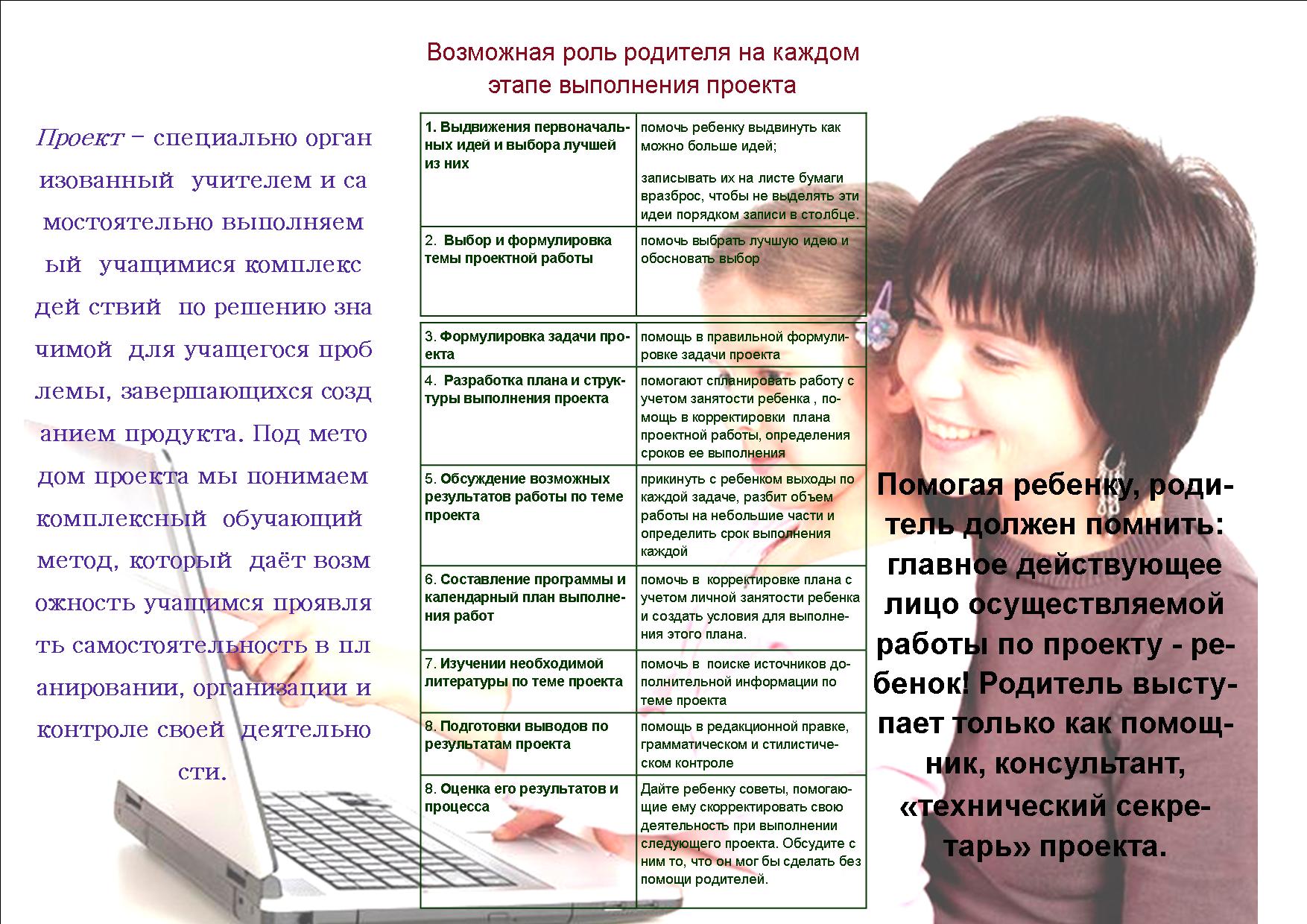 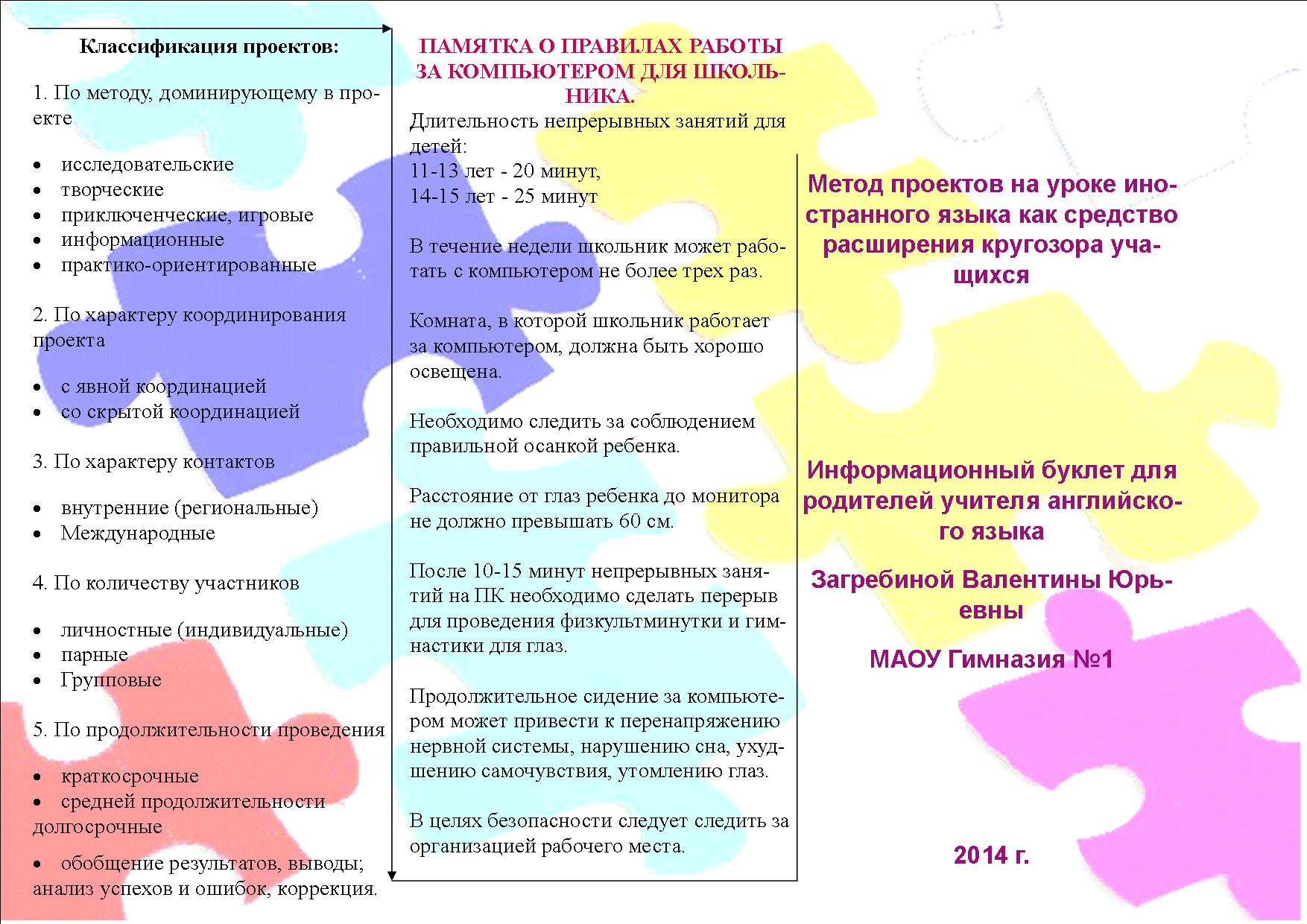 Содержание1 Авторы проекта2 Тема проекта3 Название проекта4 Предмет, группа5 Краткая аннотация проекта6 Рефлексивный блог7 Направляющие вопросы 7.1 Основополагающий вопрос7.2 Проблемные вопросы7.3 Учебные вопросы8 План проведения проекта9 Визитная карточка проекта10 Публикация учителя11 Презентация учителя для выявления представлений и интересов учащихся12 Примеры проектной деятельности учащихся13 Материалы по формирующему и итоговому оцениваниюЭтапыЗадачиДеятельность учащихсяДеятельность учителя1. ЦелеполаганиеОпределение темы, выявление одной или нескольких проблем. Выбор рабочих групп.Уточняют информацию. Обсуждают задание. Выявляют проблемы.Мотивирует учащихся. Объясняет цели. Наблюдает.2. ПланированиеАнализ проблемы, выдвижение гипотез, обоснование каждой из гипотез.Выдвигают гипотезы. Формулируют задачи.Помогает в анализе и синтезе. 
Наблюдает.3. Выбор методов проверки принятых гипотезОбсуждение методов проверки принятых гипотез, возможных источников информации.Обсуждают методы проверки.
Выбирают оптимальный вариант. Определяют источники информации.Наблюдает.
Консультирует.
Советует (по просьбе).4. ВыполнениеПоиск необходимой информации, подтверждающей или опровергающей гипотезу. Выполнение проекта.Работают с информацией.
Синтезируют и анализируют идеи.
Проводят исследование.
Оформляют проект.Наблюдает.
Направляет процесс анализа (если это необходимо).5. Защита проектаПредставление результатов проектирования.
Оценка результатов.Защищают проект.
Участвуют в коллективной оценке результатов деятельности.Участвует в коллективном анализе и оценке результатов проектирования.Автор проекта Автор проекта Автор проекта Автор проекта Автор проекта Фамилия, имя, отчествоФамилия, имя, отчествоЗагребина Валентина ЮрьевнаЗагребина Валентина ЮрьевнаЗагребина Валентина ЮрьевнаГород, областьГород, областьОренбургская область, Ташлинский район, с.ТашлаОренбургская область, Ташлинский район, с.ТашлаОренбургская область, Ташлинский район, с.ТашлаНомер, название школыНомер, название школыМАОУ Гимназия №1МАОУ Гимназия №1МАОУ Гимназия №1Описание проектаОписание проектаНазвание темы вашего учебного проектаНазвание темы вашего учебного проектаНазвание темы вашего учебного проектаНазвание темы вашего учебного проектаНазвание темы вашего учебного проектаRussia is my countryРоссия – это моя странаRussia is my countryРоссия – это моя странаRussia is my countryРоссия – это моя странаRussia is my countryРоссия – это моя странаRussia is my countryРоссия – это моя странаКраткое содержание проекта Краткое содержание проекта Краткое содержание проекта Краткое содержание проекта Краткое содержание проекта Данный проект рассчитан на учащихся 7 классов общеобразовательной школы. Тема, затронутая в этом проекте входит в календарно - тематическое планирование и является обязательной для изучения. Проект осуществляется параллельно с изучением раздела “What is best about your country’, Are you proud of your country? Ты гордишься своей страной?Проект направлен на ознакомление учащихся с такими историческими памятниками культуры Москвы как Кремль, Красная площадь, Третьяковская галерея и с многими другими. Также учащиеся познакомятся с фактами истории этих достопримечательностей, особенностями климатических условий России с некоторыми обычаями и традициями.Данный проект рассчитан на учащихся 7 классов общеобразовательной школы. Тема, затронутая в этом проекте входит в календарно - тематическое планирование и является обязательной для изучения. Проект осуществляется параллельно с изучением раздела “What is best about your country’, Are you proud of your country? Ты гордишься своей страной?Проект направлен на ознакомление учащихся с такими историческими памятниками культуры Москвы как Кремль, Красная площадь, Третьяковская галерея и с многими другими. Также учащиеся познакомятся с фактами истории этих достопримечательностей, особенностями климатических условий России с некоторыми обычаями и традициями.Данный проект рассчитан на учащихся 7 классов общеобразовательной школы. Тема, затронутая в этом проекте входит в календарно - тематическое планирование и является обязательной для изучения. Проект осуществляется параллельно с изучением раздела “What is best about your country’, Are you proud of your country? Ты гордишься своей страной?Проект направлен на ознакомление учащихся с такими историческими памятниками культуры Москвы как Кремль, Красная площадь, Третьяковская галерея и с многими другими. Также учащиеся познакомятся с фактами истории этих достопримечательностей, особенностями климатических условий России с некоторыми обычаями и традициями.Данный проект рассчитан на учащихся 7 классов общеобразовательной школы. Тема, затронутая в этом проекте входит в календарно - тематическое планирование и является обязательной для изучения. Проект осуществляется параллельно с изучением раздела “What is best about your country’, Are you proud of your country? Ты гордишься своей страной?Проект направлен на ознакомление учащихся с такими историческими памятниками культуры Москвы как Кремль, Красная площадь, Третьяковская галерея и с многими другими. Также учащиеся познакомятся с фактами истории этих достопримечательностей, особенностями климатических условий России с некоторыми обычаями и традициями.Данный проект рассчитан на учащихся 7 классов общеобразовательной школы. Тема, затронутая в этом проекте входит в календарно - тематическое планирование и является обязательной для изучения. Проект осуществляется параллельно с изучением раздела “What is best about your country’, Are you proud of your country? Ты гордишься своей страной?Проект направлен на ознакомление учащихся с такими историческими памятниками культуры Москвы как Кремль, Красная площадь, Третьяковская галерея и с многими другими. Также учащиеся познакомятся с фактами истории этих достопримечательностей, особенностями климатических условий России с некоторыми обычаями и традициями.Предмет(ы) Предмет(ы) Предмет(ы) Предмет(ы) Предмет(ы) английский языканглийский языканглийский языканглийский языканглийский языкКласс(-ы) Класс(-ы) Класс(-ы) Класс(-ы) Класс(-ы) Для учеников7-8 классовДля учеников7-8 классовДля учеников7-8 классовДля учеников7-8 классовДля учеников7-8 классовПриблизительная продолжительность проектаПриблизительная продолжительность проектаПриблизительная продолжительность проектаПриблизительная продолжительность проектаПриблизительная продолжительность проекта12  уроков12  уроков12  уроков12  уроков12  уроковОснова проектаОснова проектаОснова проектаОснова проектаОснова проектаОбразовательные стандарты Образовательные стандарты Образовательные стандарты Образовательные стандарты Образовательные стандарты СТАНДАРТ СРЕДНЕГО (ПОЛНОГО) ОБЩЕГО ОБРАЗОВАНИЯ ПО ИНФОРМАТИКЕ И ИНФОРМАЦИОННЫМ ТЕХНОЛОГИЯМСредства и технологии создания и преобразования информационных объектов. Средства и технологии обмена информацией с помощью компьютерных сетей (сетевые технологии). СТАНДАРТ СРЕДНЕГО (ПОЛНОГО) ОБЩЕГО ОБРАЗОВАНИЯ ПО английскому языкуКоммуникативная компетентностьСТАНДАРТ СРЕДНЕГО (ПОЛНОГО) ОБЩЕГО ОБРАЗОВАНИЯ ПО ИНФОРМАТИКЕ И ИНФОРМАЦИОННЫМ ТЕХНОЛОГИЯМСредства и технологии создания и преобразования информационных объектов. Средства и технологии обмена информацией с помощью компьютерных сетей (сетевые технологии). СТАНДАРТ СРЕДНЕГО (ПОЛНОГО) ОБЩЕГО ОБРАЗОВАНИЯ ПО английскому языкуКоммуникативная компетентностьСТАНДАРТ СРЕДНЕГО (ПОЛНОГО) ОБЩЕГО ОБРАЗОВАНИЯ ПО ИНФОРМАТИКЕ И ИНФОРМАЦИОННЫМ ТЕХНОЛОГИЯМСредства и технологии создания и преобразования информационных объектов. Средства и технологии обмена информацией с помощью компьютерных сетей (сетевые технологии). СТАНДАРТ СРЕДНЕГО (ПОЛНОГО) ОБЩЕГО ОБРАЗОВАНИЯ ПО английскому языкуКоммуникативная компетентностьСТАНДАРТ СРЕДНЕГО (ПОЛНОГО) ОБЩЕГО ОБРАЗОВАНИЯ ПО ИНФОРМАТИКЕ И ИНФОРМАЦИОННЫМ ТЕХНОЛОГИЯМСредства и технологии создания и преобразования информационных объектов. Средства и технологии обмена информацией с помощью компьютерных сетей (сетевые технологии). СТАНДАРТ СРЕДНЕГО (ПОЛНОГО) ОБЩЕГО ОБРАЗОВАНИЯ ПО английскому языкуКоммуникативная компетентностьСТАНДАРТ СРЕДНЕГО (ПОЛНОГО) ОБЩЕГО ОБРАЗОВАНИЯ ПО ИНФОРМАТИКЕ И ИНФОРМАЦИОННЫМ ТЕХНОЛОГИЯМСредства и технологии создания и преобразования информационных объектов. Средства и технологии обмена информацией с помощью компьютерных сетей (сетевые технологии). СТАНДАРТ СРЕДНЕГО (ПОЛНОГО) ОБЩЕГО ОБРАЗОВАНИЯ ПО английскому языкуКоммуникативная компетентностьПланируемые результаты обученияПланируемые результаты обученияПланируемые результаты обученияПланируемые результаты обученияПланируемые результаты обучения- личностные: -умение  работать в интернет среде,-умение находить и информацию с помощью интернет-ресурсов,-развитие коммуникативных умений, а также умения работать в коллективе.-Ответственность и адаптивность-Развитие критического мышления-Развитие креативности и творчества-Информационная и медиа грамотность- Приобретут навыки самостоятельной работы с большими объемами информации- метапредметные: -умение работать в сети Интеренет;-умение работать в Power Point и Publisher;-знание фактов истории;- предметные: - иметь необходимый  словарный запас размере 300 слов, владение необходимыми грамматическими конструкциями, а также временами группы Simple.- личностные: -умение  работать в интернет среде,-умение находить и информацию с помощью интернет-ресурсов,-развитие коммуникативных умений, а также умения работать в коллективе.-Ответственность и адаптивность-Развитие критического мышления-Развитие креативности и творчества-Информационная и медиа грамотность- Приобретут навыки самостоятельной работы с большими объемами информации- метапредметные: -умение работать в сети Интеренет;-умение работать в Power Point и Publisher;-знание фактов истории;- предметные: - иметь необходимый  словарный запас размере 300 слов, владение необходимыми грамматическими конструкциями, а также временами группы Simple.- личностные: -умение  работать в интернет среде,-умение находить и информацию с помощью интернет-ресурсов,-развитие коммуникативных умений, а также умения работать в коллективе.-Ответственность и адаптивность-Развитие критического мышления-Развитие креативности и творчества-Информационная и медиа грамотность- Приобретут навыки самостоятельной работы с большими объемами информации- метапредметные: -умение работать в сети Интеренет;-умение работать в Power Point и Publisher;-знание фактов истории;- предметные: - иметь необходимый  словарный запас размере 300 слов, владение необходимыми грамматическими конструкциями, а также временами группы Simple.- личностные: -умение  работать в интернет среде,-умение находить и информацию с помощью интернет-ресурсов,-развитие коммуникативных умений, а также умения работать в коллективе.-Ответственность и адаптивность-Развитие критического мышления-Развитие креативности и творчества-Информационная и медиа грамотность- Приобретут навыки самостоятельной работы с большими объемами информации- метапредметные: -умение работать в сети Интеренет;-умение работать в Power Point и Publisher;-знание фактов истории;- предметные: - иметь необходимый  словарный запас размере 300 слов, владение необходимыми грамматическими конструкциями, а также временами группы Simple.- личностные: -умение  работать в интернет среде,-умение находить и информацию с помощью интернет-ресурсов,-развитие коммуникативных умений, а также умения работать в коллективе.-Ответственность и адаптивность-Развитие критического мышления-Развитие креативности и творчества-Информационная и медиа грамотность- Приобретут навыки самостоятельной работы с большими объемами информации- метапредметные: -умение работать в сети Интеренет;-умение работать в Power Point и Publisher;-знание фактов истории;- предметные: - иметь необходимый  словарный запас размере 300 слов, владение необходимыми грамматическими конструкциями, а также временами группы Simple.Вопросы, направляющие проект Вопросы, направляющие проект Вопросы, направляющие проект Вопросы, направляющие проект Вопросы, направляющие проект Основополагающий вопрос Russia is the greatest country in the world, isn’t it?Россия является самой великой страной в мире, не так ли?Russia is the greatest country in the world, isn’t it?Россия является самой великой страной в мире, не так ли?Russia is the greatest country in the world, isn’t it?Россия является самой великой страной в мире, не так ли?Russia is the greatest country in the world, isn’t it?Россия является самой великой страной в мире, не так ли?Проблемные вопросы учебной темыWhy do millions of tourists visit Russia every year?Почему каждый год миллионы туристов посещают Россию?Why do millions of tourists visit Russia every year?Почему каждый год миллионы туристов посещают Россию?Why do millions of tourists visit Russia every year?Почему каждый год миллионы туристов посещают Россию?Why do millions of tourists visit Russia every year?Почему каждый год миллионы туристов посещают Россию?Учебные вопросыWhat is the official name of our country?каково официальное название нашей страны?What is the capital of the Russian Federation?Что является столицей Российской Федерации?What is the population of our country?Каково население нашей страны?What nations make up the Russian Federation? Какие национальности составляют Российскую Федерацию?What is the official name of our country?каково официальное название нашей страны?What is the capital of the Russian Federation?Что является столицей Российской Федерации?What is the population of our country?Каково население нашей страны?What nations make up the Russian Federation? Какие национальности составляют Российскую Федерацию?What is the official name of our country?каково официальное название нашей страны?What is the capital of the Russian Federation?Что является столицей Российской Федерации?What is the population of our country?Каково население нашей страны?What nations make up the Russian Federation? Какие национальности составляют Российскую Федерацию?What is the official name of our country?каково официальное название нашей страны?What is the capital of the Russian Federation?Что является столицей Российской Федерации?What is the population of our country?Каково население нашей страны?What nations make up the Russian Federation? Какие национальности составляют Российскую Федерацию?План оцениванияГрафик оцениванияГрафик оцениванияГрафик оцениванияГрафик оцениванияГрафик оцениванияДо работы над проектомДо работы над проектомДо работы над проектомУченики работают над проектом и выполняют заданияПосле завершения работы над проектомСтартовая презентация, вопросы (входная диагностика в форме лексико –грамматического теста); листы самооценкиСтартовая презентация, вопросы (входная диагностика в форме лексико –грамматического теста); листы самооценкиСтартовая презентация, вопросы (входная диагностика в форме лексико –грамматического теста); листы самооценкилист продвижения в проекте;журналы работы групп;вопросы (текущий контроль в форме теста);лист самооценки продуктов проекта (вики-статей, презентаций, буклетов)Представление (защита презентаций)на конференции,портфолио,  интервью учащихся, рефлексия в блогеОписание методов оцениванияОписание методов оцениванияОписание методов оцениванияОписание методов оцениванияОписание методов оцениванияВ начале проекта учителем проводится оценивание начальных знаний и умений учащихся с помощью фронтальной беседы, математического диктанта. Учащимся представляется план проведения проекта, критерии оценивания их творческих работ (презентаций, буклетов, вики-статей), даются инструкции по заполнению листов продвижения в проекте, журналов работы групп.В процессе работы каждой группы заполняются листы продвижения в проекте, в которых отмечаются выполненные задания, фиксируются выводы учащихся, происходит самооценка выполненных заданий и журналов работы группы, где учащиеся оценивают работу всей группы в. Завершающим этапом участия учащихся в проекте станет презентация на ученической конференции итогов самостоятельной работы в форме буклета, мультимедийной презентации, вики-статей. Презентация оценивается в соответствии с критериями участниками группы (самооценка), участниками других групп и учителем (внешнее оценивание).В начале проекта учителем проводится оценивание начальных знаний и умений учащихся с помощью фронтальной беседы, математического диктанта. Учащимся представляется план проведения проекта, критерии оценивания их творческих работ (презентаций, буклетов, вики-статей), даются инструкции по заполнению листов продвижения в проекте, журналов работы групп.В процессе работы каждой группы заполняются листы продвижения в проекте, в которых отмечаются выполненные задания, фиксируются выводы учащихся, происходит самооценка выполненных заданий и журналов работы группы, где учащиеся оценивают работу всей группы в. Завершающим этапом участия учащихся в проекте станет презентация на ученической конференции итогов самостоятельной работы в форме буклета, мультимедийной презентации, вики-статей. Презентация оценивается в соответствии с критериями участниками группы (самооценка), участниками других групп и учителем (внешнее оценивание).В начале проекта учителем проводится оценивание начальных знаний и умений учащихся с помощью фронтальной беседы, математического диктанта. Учащимся представляется план проведения проекта, критерии оценивания их творческих работ (презентаций, буклетов, вики-статей), даются инструкции по заполнению листов продвижения в проекте, журналов работы групп.В процессе работы каждой группы заполняются листы продвижения в проекте, в которых отмечаются выполненные задания, фиксируются выводы учащихся, происходит самооценка выполненных заданий и журналов работы группы, где учащиеся оценивают работу всей группы в. Завершающим этапом участия учащихся в проекте станет презентация на ученической конференции итогов самостоятельной работы в форме буклета, мультимедийной презентации, вики-статей. Презентация оценивается в соответствии с критериями участниками группы (самооценка), участниками других групп и учителем (внешнее оценивание).В начале проекта учителем проводится оценивание начальных знаний и умений учащихся с помощью фронтальной беседы, математического диктанта. Учащимся представляется план проведения проекта, критерии оценивания их творческих работ (презентаций, буклетов, вики-статей), даются инструкции по заполнению листов продвижения в проекте, журналов работы групп.В процессе работы каждой группы заполняются листы продвижения в проекте, в которых отмечаются выполненные задания, фиксируются выводы учащихся, происходит самооценка выполненных заданий и журналов работы группы, где учащиеся оценивают работу всей группы в. Завершающим этапом участия учащихся в проекте станет презентация на ученической конференции итогов самостоятельной работы в форме буклета, мультимедийной презентации, вики-статей. Презентация оценивается в соответствии с критериями участниками группы (самооценка), участниками других групп и учителем (внешнее оценивание).В начале проекта учителем проводится оценивание начальных знаний и умений учащихся с помощью фронтальной беседы, математического диктанта. Учащимся представляется план проведения проекта, критерии оценивания их творческих работ (презентаций, буклетов, вики-статей), даются инструкции по заполнению листов продвижения в проекте, журналов работы групп.В процессе работы каждой группы заполняются листы продвижения в проекте, в которых отмечаются выполненные задания, фиксируются выводы учащихся, происходит самооценка выполненных заданий и журналов работы группы, где учащиеся оценивают работу всей группы в. Завершающим этапом участия учащихся в проекте станет презентация на ученической конференции итогов самостоятельной работы в форме буклета, мультимедийной презентации, вики-статей. Презентация оценивается в соответствии с критериями участниками группы (самооценка), участниками других групп и учителем (внешнее оценивание).Сведения о проектеСведения о проектеСведения о проектеСведения о проектеСведения о проектеНеобходимые начальные знания, умения, навыкиНеобходимые начальные знания, умения, навыкиНеобходимые начальные знания, умения, навыкиНеобходимые начальные знания, умения, навыкиНеобходимые начальные знания, умения, навыкиЧтобы начать выполнение этого проекта учащиеся должны знать технологию создания презентации, технологию поиска информации в сети Интернет, уметь оформлять презентации, иметь навыки работы в Office, работать в Вики-среде, уметь собирать,анализировать и синтезировать  информационный материал, иметь опыт работы в группе. Также учащимся необходимо иметь нужный для работы лексический запас в размере 300 слов и знать все грамматические формы и конструкции, пройденные к данному моменту времени. Чтобы начать выполнение этого проекта учащиеся должны знать технологию создания презентации, технологию поиска информации в сети Интернет, уметь оформлять презентации, иметь навыки работы в Office, работать в Вики-среде, уметь собирать,анализировать и синтезировать  информационный материал, иметь опыт работы в группе. Также учащимся необходимо иметь нужный для работы лексический запас в размере 300 слов и знать все грамматические формы и конструкции, пройденные к данному моменту времени. Чтобы начать выполнение этого проекта учащиеся должны знать технологию создания презентации, технологию поиска информации в сети Интернет, уметь оформлять презентации, иметь навыки работы в Office, работать в Вики-среде, уметь собирать,анализировать и синтезировать  информационный материал, иметь опыт работы в группе. Также учащимся необходимо иметь нужный для работы лексический запас в размере 300 слов и знать все грамматические формы и конструкции, пройденные к данному моменту времени. Чтобы начать выполнение этого проекта учащиеся должны знать технологию создания презентации, технологию поиска информации в сети Интернет, уметь оформлять презентации, иметь навыки работы в Office, работать в Вики-среде, уметь собирать,анализировать и синтезировать  информационный материал, иметь опыт работы в группе. Также учащимся необходимо иметь нужный для работы лексический запас в размере 300 слов и знать все грамматические формы и конструкции, пройденные к данному моменту времени. Чтобы начать выполнение этого проекта учащиеся должны знать технологию создания презентации, технологию поиска информации в сети Интернет, уметь оформлять презентации, иметь навыки работы в Office, работать в Вики-среде, уметь собирать,анализировать и синтезировать  информационный материал, иметь опыт работы в группе. Также учащимся необходимо иметь нужный для работы лексический запас в размере 300 слов и знать все грамматические формы и конструкции, пройденные к данному моменту времени. Учебные мероприятияУчебные мероприятияУчебные мероприятияУчебные мероприятияУчебные мероприятияЭтапы и сроки проведения проекта:«Мозговой штурм» (стартовая презентация  и формулирование тем исследований учеников) – 1 урок, 25 минут.Формирование групп для проведений исследований, выдвижения гипотез решения проблем – 1 урок, 20 минутВыбор творческого названия проекта (совместно с учащимися) – 2 урок, 10 минут.Обсуждение плана работы учащихся индивидуально или в группе – 2 урок, 15 минут.Обсуждение со школьниками возможных источников информации, вопросов защиты авторских прав – 3 урок, 20 минут.Установление процедур и критериев оценки результатов и процесса- 3 урокСамостоятельная работа учащихся по обсуждению задания каждого в группе – 4,5 урок, 10 минут.Самостоятельная работа групп по выполнению заданий –6-9 уроки.Подготовка школьниками презентации и статьи по отчету о проделанной работе – 10-11  урок, 20 минут.Защита полученных результатов и выводов – 12  урок, 30 минут.Этапы и сроки проведения проекта:«Мозговой штурм» (стартовая презентация  и формулирование тем исследований учеников) – 1 урок, 25 минут.Формирование групп для проведений исследований, выдвижения гипотез решения проблем – 1 урок, 20 минутВыбор творческого названия проекта (совместно с учащимися) – 2 урок, 10 минут.Обсуждение плана работы учащихся индивидуально или в группе – 2 урок, 15 минут.Обсуждение со школьниками возможных источников информации, вопросов защиты авторских прав – 3 урок, 20 минут.Установление процедур и критериев оценки результатов и процесса- 3 урокСамостоятельная работа учащихся по обсуждению задания каждого в группе – 4,5 урок, 10 минут.Самостоятельная работа групп по выполнению заданий –6-9 уроки.Подготовка школьниками презентации и статьи по отчету о проделанной работе – 10-11  урок, 20 минут.Защита полученных результатов и выводов – 12  урок, 30 минут.Этапы и сроки проведения проекта:«Мозговой штурм» (стартовая презентация  и формулирование тем исследований учеников) – 1 урок, 25 минут.Формирование групп для проведений исследований, выдвижения гипотез решения проблем – 1 урок, 20 минутВыбор творческого названия проекта (совместно с учащимися) – 2 урок, 10 минут.Обсуждение плана работы учащихся индивидуально или в группе – 2 урок, 15 минут.Обсуждение со школьниками возможных источников информации, вопросов защиты авторских прав – 3 урок, 20 минут.Установление процедур и критериев оценки результатов и процесса- 3 урокСамостоятельная работа учащихся по обсуждению задания каждого в группе – 4,5 урок, 10 минут.Самостоятельная работа групп по выполнению заданий –6-9 уроки.Подготовка школьниками презентации и статьи по отчету о проделанной работе – 10-11  урок, 20 минут.Защита полученных результатов и выводов – 12  урок, 30 минут.Этапы и сроки проведения проекта:«Мозговой штурм» (стартовая презентация  и формулирование тем исследований учеников) – 1 урок, 25 минут.Формирование групп для проведений исследований, выдвижения гипотез решения проблем – 1 урок, 20 минутВыбор творческого названия проекта (совместно с учащимися) – 2 урок, 10 минут.Обсуждение плана работы учащихся индивидуально или в группе – 2 урок, 15 минут.Обсуждение со школьниками возможных источников информации, вопросов защиты авторских прав – 3 урок, 20 минут.Установление процедур и критериев оценки результатов и процесса- 3 урокСамостоятельная работа учащихся по обсуждению задания каждого в группе – 4,5 урок, 10 минут.Самостоятельная работа групп по выполнению заданий –6-9 уроки.Подготовка школьниками презентации и статьи по отчету о проделанной работе – 10-11  урок, 20 минут.Защита полученных результатов и выводов – 12  урок, 30 минут.Этапы и сроки проведения проекта:«Мозговой штурм» (стартовая презентация  и формулирование тем исследований учеников) – 1 урок, 25 минут.Формирование групп для проведений исследований, выдвижения гипотез решения проблем – 1 урок, 20 минутВыбор творческого названия проекта (совместно с учащимися) – 2 урок, 10 минут.Обсуждение плана работы учащихся индивидуально или в группе – 2 урок, 15 минут.Обсуждение со школьниками возможных источников информации, вопросов защиты авторских прав – 3 урок, 20 минут.Установление процедур и критериев оценки результатов и процесса- 3 урокСамостоятельная работа учащихся по обсуждению задания каждого в группе – 4,5 урок, 10 минут.Самостоятельная работа групп по выполнению заданий –6-9 уроки.Подготовка школьниками презентации и статьи по отчету о проделанной работе – 10-11  урок, 20 минут.Защита полученных результатов и выводов – 12  урок, 30 минут.Материалы для дифференцированного обученияМатериалы для дифференцированного обученияМатериалы для дифференцированного обученияМатериалы для дифференцированного обученияМатериалы для дифференцированного обученияУченик с проблемами усвоения учебного материала (Проблемный ученик) Ученик, для которого язык преподавания не роднойОдаренный ученикС такими учащимися необходима индивидуальная работа, более глубокая проработка материала, также им необходим выбор темы для работы самостоятельно, проблемные вопросы оставить открытыми до момента завершения работы учащегося, также необходим текущий контроль за тем, как проходит работа учащегосяС такими учащимися необходима индивидуальная работа, более глубокая проработка материала, также им необходим выбор темы для работы самостоятельно, проблемные вопросы оставить открытыми до момента завершения работы учащегося, также необходим текущий контроль за тем, как проходит работа учащегосяС такими учащимися необходима индивидуальная работа, более глубокая проработка материала, также им необходим выбор темы для работы самостоятельно, проблемные вопросы оставить открытыми до момента завершения работы учащегося, также необходим текущий контроль за тем, как проходит работа учащегосяС такими учащимися необходима индивидуальная работа, более глубокая проработка материала, также им необходим выбор темы для работы самостоятельно, проблемные вопросы оставить открытыми до момента завершения работы учащегося, также необходим текущий контроль за тем, как проходит работа учащегосяМатериалы и ресурсы, необходимые для проектаМатериалы и ресурсы, необходимые для проектаМатериалы и ресурсы, необходимые для проектаМатериалы и ресурсы, необходимые для проектаМатериалы и ресурсы, необходимые для проектаТехнологии — оборудование (отметьте нужные пункты)Технологии — оборудование (отметьте нужные пункты)Технологии — оборудование (отметьте нужные пункты)Технологии — оборудование (отметьте нужные пункты)Технологии — оборудование (отметьте нужные пункты)компьютер(-ы), принтер, проекционная система, сканер, другие типы интернет-соединений.  компьютер(-ы), принтер, проекционная система, сканер, другие типы интернет-соединений.  компьютер(-ы), принтер, проекционная система, сканер, другие типы интернет-соединений.  компьютер(-ы), принтер, проекционная система, сканер, другие типы интернет-соединений.  компьютер(-ы), принтер, проекционная система, сканер, другие типы интернет-соединений.  Технологии — программное обеспечение (отметьте нужные пункты)Технологии — программное обеспечение (отметьте нужные пункты)Технологии — программное обеспечение (отметьте нужные пункты)Технологии — программное обеспечение (отметьте нужные пункты)Технологии — программное обеспечение (отметьте нужные пункты)программы обработки изображений, веб-браузер, текстовые редакторы, программы электронной почты, мультимедийные системы, другие справочники на CD-ROMпрограммы обработки изображений, веб-браузер, текстовые редакторы, программы электронной почты, мультимедийные системы, другие справочники на CD-ROMпрограммы обработки изображений, веб-браузер, текстовые редакторы, программы электронной почты, мультимедийные системы, другие справочники на CD-ROMпрограммы обработки изображений, веб-браузер, текстовые редакторы, программы электронной почты, мультимедийные системы, другие справочники на CD-ROMпрограммы обработки изображений, веб-браузер, текстовые редакторы, программы электронной почты, мультимедийные системы, другие справочники на CD-ROMМатериалы на печатной основеУчебник Английский язык  7 класс В.П.Кузовлев, Н.М.Лапа, Э.Ш.Перегудова и др., методические пособия, словари, справочный материал по предметам история, информатика, английский языкУчебник Английский язык  7 класс В.П.Кузовлев, Н.М.Лапа, Э.Ш.Перегудова и др., методические пособия, словари, справочный материал по предметам история, информатика, английский языкУчебник Английский язык  7 класс В.П.Кузовлев, Н.М.Лапа, Э.Ш.Перегудова и др., методические пособия, словари, справочный материал по предметам история, информатика, английский языкУчебник Английский язык  7 класс В.П.Кузовлев, Н.М.Лапа, Э.Ш.Перегудова и др., методические пособия, словари, справочный материал по предметам история, информатика, английский языкДругие принадлежностиМастер-класс учителя английского языка с применением информационных технологий на уроках и во внеурочной деятельности. 6-11 классы. Лингвострановедческая копилка. С.В.Володина. – М.:Планета, 2012. – 176 с.Мастер-класс учителя английского языка с применением информационных технологий на уроках и во внеурочной деятельности. 6-11 классы. Лингвострановедческая копилка. С.В.Володина. – М.:Планета, 2012. – 176 с.Мастер-класс учителя английского языка с применением информационных технологий на уроках и во внеурочной деятельности. 6-11 классы. Лингвострановедческая копилка. С.В.Володина. – М.:Планета, 2012. – 176 с.Мастер-класс учителя английского языка с применением информационных технологий на уроках и во внеурочной деятельности. 6-11 классы. Лингвострановедческая копилка. С.В.Володина. – М.:Планета, 2012. – 176 с.Интернет-ресурсыhttp://images.yandex.ru/ http://en.wikipedia.org/wiki/Russiahttp://en.wikipedia.org/wiki/Moscowhttp://lengish.com/http://www.activeenglish.ru/http://www.orangesmile.com/travelguide/moscow/culture--2960561.htmhttp://images.yandex.ru/ http://en.wikipedia.org/wiki/Russiahttp://en.wikipedia.org/wiki/Moscowhttp://lengish.com/http://www.activeenglish.ru/http://www.orangesmile.com/travelguide/moscow/culture--2960561.htmhttp://images.yandex.ru/ http://en.wikipedia.org/wiki/Russiahttp://en.wikipedia.org/wiki/Moscowhttp://lengish.com/http://www.activeenglish.ru/http://www.orangesmile.com/travelguide/moscow/culture--2960561.htmhttp://images.yandex.ru/ http://en.wikipedia.org/wiki/Russiahttp://en.wikipedia.org/wiki/Moscowhttp://lengish.com/http://www.activeenglish.ru/http://www.orangesmile.com/travelguide/moscow/culture--2960561.htmДругие ресурсыЭтапы работыЦели и задачи1. Погружение в проектЦель – подготовка учащихся к проектной деятельности.Задачи: 1)определение проблемы, темы и целей проекта в ходе совместной деятельности педагога и обучающихся;2)создание группы (групп) учащихся для работы над проектом.2.Планирование деятельностиЦель – пооперационная разработка проекта с указанием перечня конкретных действий и результатов, сроков и ответственных.Задачи: 1) определение источиков информации, способов сбора и анализа информации, вида продукта и возможных форм презентации результатов проекта, сроков презентации;2) установление процедур и критериев оценки результатов и процесса;3) распределение задач (обязанностей) между членами группы.3.Осуществление деятельности по решению проблемыЦель – разработка проекта.Задачи: 1) самостоятельная работа учащихся по своим индивидуальным и групповым задачам проекта;2) промежуточные обсуждения полученных данных в группах, на консультациях (на уроках и/ или во внеурочное время )4.Оформление результатовЦель – структурирование полученной информации и интергация полученных знаний, умений, навыков.Задачи:1) анализ и синтез данных;2) формулирование выводов.5.Презентация результатовЦель – демонстрация материалов, презентация результатов.Задачи:1) подготовка презентационных материалов;2) подготовка публичного выступления;3)презентация проекта                                    БаллыКритерии           0 баллов1 балл2 балла3 балла1.Целеполагание- цель не сформулирована- цель сформулирована, но не обоснована- цель ясно сформулирована, но обоснована в общих чертах- цель определена, сформулирована, четко обоснована2. Планирование путей достижения цели проекта:- план отсутствует - план не обеспечивает достижения цели- краткий план, состоит из основных этапов проекта- развернутый план, состоит из основных этапов и промежуточных  шагов по достижению цели проекта3. Глубина раскрытия темы проекта:- тема не раскрыта- тема раскрыта фрагментарно- автор показал раскрытие темы в рамках школьной программы- автор продемонстрировал глубокие знания, выходящие за рамки школьной программы4. Разнообразие источников информации, целесообразность их       использования:- использована неподходящая информация - большая часть информации не относится к теме- использован незначительный объем подходящей информации из  ограниченного числа однотипных источников- представлена полная информация из разнообразных источников5. Анализ хода работы, выводы и перспективы (с 7-8 класса):- не предприняты попытки проанализировать ход и результат работы («я понял…») - анализ заменен описанием хода работы- представлен развернутый обзор работы по достижению заявленных целей- представлен исчерпывающий анализ ситуаций проектной работы, намечены перспективы6. Личная заинтересованность:- работа шаблонная, оформление формальное - проявлен незначительный интерес, не использованы возможности творческого подхода- серьезная заинтересованность, элементы творчества- творческий подход, оригинальное отношение7. Соответствие требованиям оформления письменной части:- письменная часть отсутствует- отсутствует установленный правилами порядок, структура- предприняты попытки оформить работу в соответствии с установленными правилами- четкое и грамотное оформление8. Качество проведения презентации:- презентация не проводилась (0 баллов);- внешний вид и речь автора не соответствуют правилам проведения презентации- внешний вид и речь автора соответствуют правилам проведения презентации, но автор не владеет культурой общения, не уложился в регламент- внешний вид и речь автора соответствуют правилам проведения презентации, автор владеет культурой общения, уложился в регламент, ему удалось вызвать большой интерес9. Качество проектного продукта:- проекта нет - не соответствует требованиям качества (эстетика, удобство использования, соответствие заявленным целям)- не полностью соответствует требованиям качества- полностью соответствует требованиям качества